к – до 30 мая 2018 г.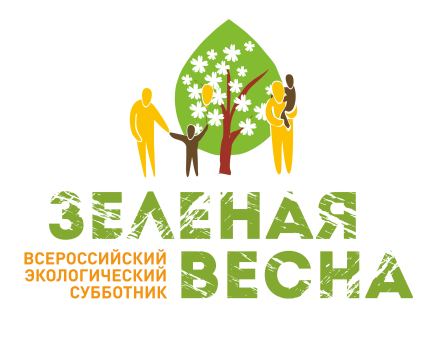 ФОРМА ОТЧЕТА О ПРОВЕДЕННЫХ МЕРОПРИЯТИЯХ В РАМКАХ ВСЕРОССИЙСКОГО ЭКОЛОГИЧЕСКОГО СУББОТНИКА «ЗЕЛЕНАЯ ВЕСНА - 2021»(наименование муниципального образования) Для подготовки и размещения на сайте Правительства области и министерства итоговой информации, пресс-релизов просим направить информацию, которая заслуживает внимания – обобщенные сведения, описание интересных мероприятий и т.д.Наименование мероприятияПоказателиПроведено субботников по уборке территорий от мусора….всего ….в том числе в организациях образованияКоличество участников субботников…..всего ….школьниковКоличествовывезенного мусора….тоннПеречень участников... сельских/городских поселений, …. образовательных организаций, …. библиотек, ….музеев, ….домов культуры,…. общественных организаций,…. предприятий,…. иных организаций Посажено:…деревьев (шт.)…..кустарников (шт.)…..цветов (кв.м)Собрано …..макулатуры ….вторсырьяПроведено: …..акций помощи ветеранам ВОВ,…. акций помощи социально незащищенным слоям населенияВозведено и восстановлено детских площадок…..Иные мероприятияСсылки на новости об итогах проведенных мероприятий на официальном сайте/странице в соцсетях, ссылки на публикации в СМИФотографии с мероприятия (прикрепить к письму по e-mail или указать ссылки для просмотра на различных ресурсах)Не более 3 фотографий в формате jpeg с подписями о событии 